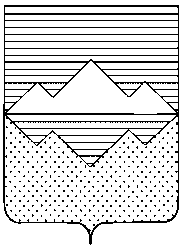 АДМИНИСТРАЦИЯСАТКИНСКОГО МУНИЦИПАЛЬНОГО РАЙОНАЧЕЛЯБИНСКОЙ ОБЛАСТИПОСТАНОВЛЕНИЕОт «28» января 2020 года №  39г. СаткаВ соответствии с частью 2 статьи 15.1 Федерального закона от 06.10.2003 N 131-ФЗ «Об общих принципах организации местного самоуправления в Российской Федерации» и в целях оказания социальной поддержки отдельным категориям граждан на подключение к газораспределительным сетям и проведение внутренних работ по газификации индивидуальных жилых домов старой части города Сатки в рамках реконструкции системы теплоснабжения старой части города СаткиПОСТАНОВЛЯЮ:Внести в Порядок предоставления единовременной выплаты на возмещение расходов, связанных с подключением к газораспределительным сетям и проведение внутренних работ по газификации индивидуальных жилых домов старой части города Сатки в рамках реконструкции системы теплоснабжения старой части города Сатки, утвержденный постановлением Администрации Саткинского муниципального района от 19.07.2019 № 526 следующие изменения:пункт 3 изложить в новой редакции:«3. Право на единовременную выплату имеет один из собственников жилого помещения, либо части жилого помещения, находящегося по адресу в соответствии с Приложением 1 к настоящему Порядку,  при соблюдении одного из следующих условий: 1) лично или гражданин, зарегистрированный по состоянию на 01.07.2019 года в указанном помещении, либо части жилого помещения состоит на учете в УСЗН и является на момент подачи заявления получателем компенсационных и иных денежных выплат (далее по тексту – заявитель); 2) лично или гражданин, зарегистрированный по состоянию на 01.07.2019 года в указанном помещении, либо части жилого помещения, являющийся получателем пенсии (далее по тексту – заявитель).»; в пункте 6: в абзаце первом пункта 6 слова «в срок до 5 декабря 2019 года заменить словами «в срок до 12 ноября 2020 года»;дополнить подпунктом 6 следующего содержания: «6) пенсионное удостоверение».Отделу организационной и контрольной работы Управления делами и организационной работы Администрации Саткинского муниципального района (Корочкина Н.П.) опубликовать настоящее постановление в газете «Саткинский рабочий» и разместить на официальном сайте Администрации Саткинского муниципального района.Контроль за реализацией настоящего постановления возложить на заместителя Главы Саткинского муниципального района по социальным вопросам Савостову М.Н.Настоящее постановление вступает в силу с момента подписания.Глава Саткинского муниципального района                                                     А.А. Глазков О внесении изменений в постановление Администрации Саткинского муниципального района   от  19.07.2019   № 526 «Об утверждении Порядка предоставления единовременной выплаты на возмещение расходов, связанных с подключением к газораспределительным сетям и проведение внутренних работ по газификации индивидуальных жилых домов старой части города Сатки в рамках реконструкции системы теплоснабжения старой части города Сатки»